附件1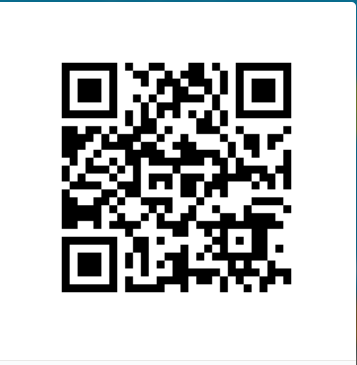 2022年启能班网上报名二维码http://gzvstcbm2020.mikecrm.com/6XHNJsq（2022年4月16日开始接受网上报名，截止日期为2022年5月6日12时）附件2广州市2022年中职学校启能班统一报名甄选工作初拟现场甄选点名单时  间地  点报名甄选范围备  注5月13日（9:30—16:30）广州市旅游商务职业学校（海珠区新滘西路9号）全市1.根据疫情防控要求，学生需提前网上报名，凭确认短信由一名监护人陪同，按预约的考试时间，提前30分钟到指定考点报到。2.学生、监护人需出示穗康健康码（绿码）进入考点，并全程佩戴口罩。3. 报到需带备资料：身份证、户口本、残疾证、初中学历证明（或在校证明）原件及复印件各1份。5月13日（9:30—16:30）广州市荔湾区外语职业高级中学（荔湾区花地大道翠竹苑翠竹街一号）荔湾区1.根据疫情防控要求，学生需提前网上报名，凭确认短信由一名监护人陪同，按预约的考试时间，提前30分钟到指定考点报到。2.学生、监护人需出示穗康健康码（绿码）进入考点，并全程佩戴口罩。3. 报到需带备资料：身份证、户口本、残疾证、初中学历证明（或在校证明）原件及复印件各1份。5月13日（14:30—6:30）广州市白云行知职业技术学校（白云区广州大道北同和握山北东街五巷16号）白云区、花都1.根据疫情防控要求，学生需提前网上报名，凭确认短信由一名监护人陪同，按预约的考试时间，提前30分钟到指定考点报到。2.学生、监护人需出示穗康健康码（绿码）进入考点，并全程佩戴口罩。3. 报到需带备资料：身份证、户口本、残疾证、初中学历证明（或在校证明）原件及复印件各1份。5月13日（14:30—6:30）广州市黄埔职业技术学校（黄埔区庙头北路801号）黄埔区1.根据疫情防控要求，学生需提前网上报名，凭确认短信由一名监护人陪同，按预约的考试时间，提前30分钟到指定考点报到。2.学生、监护人需出示穗康健康码（绿码）进入考点，并全程佩戴口罩。3. 报到需带备资料：身份证、户口本、残疾证、初中学历证明（或在校证明）原件及复印件各1份。5月13日（14:30—6:30）广州市增城区职业技术学校(增城区荔城镇增江街东桥东路115号)增城区1.根据疫情防控要求，学生需提前网上报名，凭确认短信由一名监护人陪同，按预约的考试时间，提前30分钟到指定考点报到。2.学生、监护人需出示穗康健康码（绿码）进入考点，并全程佩戴口罩。3. 报到需带备资料：身份证、户口本、残疾证、初中学历证明（或在校证明）原件及复印件各1份。5月13日（14:30—6:30）广州市南沙岭东职业技术学校（南沙区大岗镇兴业路422号）南沙区1.根据疫情防控要求，学生需提前网上报名，凭确认短信由一名监护人陪同，按预约的考试时间，提前30分钟到指定考点报到。2.学生、监护人需出示穗康健康码（绿码）进入考点，并全程佩戴口罩。3. 报到需带备资料：身份证、户口本、残疾证、初中学历证明（或在校证明）原件及复印件各1份。5月20日（14:30—6:30）广州市旅游商务职业学校（海珠区新滘西路9号）全市1.根据疫情防控要求，学生需提前网上报名，凭确认短信由一名监护人陪同，按预约的考试时间，提前30分钟到指定考点报到。2.学生、监护人需出示穗康健康码（绿码）进入考点，并全程佩戴口罩。3. 报到需带备资料：身份证、户口本、残疾证、初中学历证明（或在校证明）原件及复印件各1份。